Curriculum Committee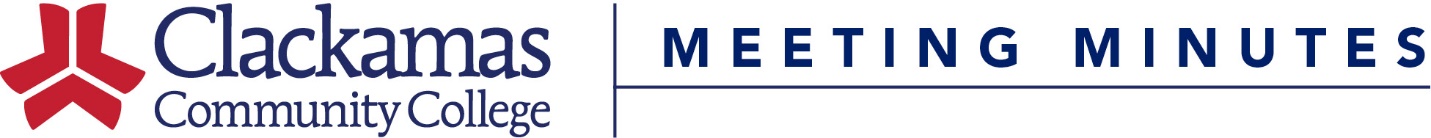 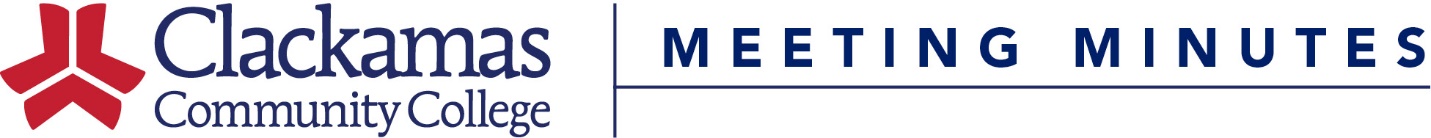 May 20, 2016Meeting AgendaPresent:  Nora Brodnicki, Frank Corona (Chair), Jeff Ennenga, Megan Feagles (Recorder), Ida Flippo, Sharron Furno, Darlene Geiger, Jason Kovac, Kara Leonard, Jim Martineau, Lupe Martinez, Lilly Mayer, Jeff McAlpine (Alternate Chair), Suzanne Munro, Scot Pruyn, Lisa Reynolds, Sarah Steidl, Dru Urbassik, MaryJean Williams (Alternate Chair)Guests:   Rich AlbersAbsent:   ASG, Karen Ash, Dustin Bare, Dave Bradley, Rick Carino, Elizabeth Carney, Sue Goff, Shalee Hodgson, Mike Mattson, David Plotkin, Cynthia Risan, Tara Sprehe, Helen WandWelcome & IntroductionsApproval of MinutesApproval of the November 2, 2018 minutesMotion to approve, approvedConsent AgendaCourse Number ChangesCourse Credits/Hours ChangeCourse Title ChangeReviewed Outlines for ApprovalMotion to approve, approvedInformational ItemsCourse FlowchartsMegan Feagles presentedThe course-related process documents were updated and approved at the end of last year. The flowcharts have now been updated to match the process documents.They are posted on the Curriculum Committee website under FlowchartsRequest to send out information about flowcharts in approval email. Added to email on 11/16/18 by MCF.Catalog DeadlinesDru Urbassik presentedA reminder that January 18th is the last Curriculum Committee meeting to get items into the catalog.This continues to be an informational item for Curriculum Committee so members can keep their departments informed.Curriculum Management Software Webinar UpdatesDru Urbassik presentedDigArc Webinar rescheduled for 11/29/18The vendors are working on getting sandboxes set up.The Curriculum Office will post the recording from Smart Catalog on the F drive and will notify departments soon.Old BusinessCWE SLOsDru Urbassik presentedFrom 11/2/18 meeting: Should the global CWE SLOs apply to the 180 coursesThese used to be utilized by high school students. They are now taking an HD course insteadThere is interest in standardizing the 180 SLOs.Sub-Committee will look at the 180’s, reach out to departments, and bring back a recommendation for global 180 SLOs.Ida Flippo, Lisa ReynoldsCurriculum Office will send the Sub-Committee contact info for the submitters of the coursesSent on 11/16/18 by MCFNew BusinessReview Teams/Sub-Committees Review MethodsInformation sharing around best practices and/or methods for reviewAFAC Review Team – Jeff McAlpine, LeadLupe had previously organized the group by small teams of two or three individuals; this has been working to divide the work and review outlines quickly.This team moves the outline forward to Consent Agenda once they’ve reviewed it, rather than requesting the Department submit.They use a google document for tracking communicationArts & Sciences Review Team – Lisa Reynolds, LeadLots of courses, small teamTeams broken up by specific areas, assigned by Lisa through use of the tracking sheet.Open communication with submittersTAPS Review Team – Shalee Hodgson, LeadIda Flippo presentedThis team meets once a week (Wednesdays). The Team looks at outlines all together and submits to Curriculum Office.They communicate with submitters if issues arise.Related Instruction Sub-Committee – Shalee Hodgson, LeadJim Martineau presentedMet after the meeting last timeGeneral Education Sub-Committee – Lisa Reynolds, LeadSee minutes from 10/19/18 meetingRelated Instruction Sub-Committee RecommendationsWR-122Jim Martineau presentedThe Related Instruction Sub-Committee has reviewed WR-122 and recommends it continue to be approved as a Related Instruction, Communication courseMotion to approve, approvedNew CoursesCS-140LRich Albers presentedStudents transferring to other universities need to be fluent in Linux. This is taught in CS-201, but it is limited. This course covers the material in more depth and better prepares students to transferThe Department worked with students who transferred to PSU to gather information to develop this course.It will be a recommended elective, but not a required course in a program. Department will need to do a program amendment to update the elective list for the AS Computer Science.Curriculum Office sent current, approved curriculum for AS Computer Science to Rich and Jen Miller on 11/16/18Course updated to be challengeable at Committee’s request and Department’s approval.Separate discussion about CPL and ChallengeableDru will contact Cynthia, lead of the CPL group to discuss the relationship between CPL and ChallengeableMotion to approve, approvedAnything else for the Good of the Order-Meeting Adjourned-1.  Course Title Change2. Course Hours Change3. Course Number Change4. Outlines Reviewed for ApprovalNext Meeting: December 7, 2018 CC127 8-9:30amCourse NumberFormer TitleNew TitleCJA-200Community Policing In a Culturally Diverse Society Community PolicingMFG-103Machining for the Fabrication & Maintenance TradesMachining for Fabrication & MaintenanceCourse NumberTitleChangeBT-172Introduction to Microsoft Outlook11 LECT; 22 LE/LACJA-110Introduction to Law Enforcement33 LECT; 3 creditsCJA-200Community Policing33 LECT; 3 creditsHOR-224Landscape Installation22 LECT, 22 LE/LACourse NumberTitleNew Course NumberCourse NumberTitleBA-101Introduction to Business2019/WIBA-111General Accounting I2019/WIBA-217Budgeting for Managers2019/WIBA-223Principles of Marketing2019/WIBA-238Sales2019/WIBA-239Advertising2019/WIBT-172Introduction to Microsoft Outlook2019/WICJA-110Introduction to Law Enforcement2019/SUCJA-200Community Policing2019/SUCJA-210Criminal Investigation I2019/WICJA-214Intimate Partner Violence2019/WICJA-222Procedural Law2019/WICJA-280Criminal Justice/Corrections/CWE2019/WICJA-281Criminal Justice/Corrections/CWE2019/WICLA-115Laboratory Administrative Skills2019/WICOMM-111Public Speaking2019/WICS-195Flash Web Development2019/WICS-225Computer End User Support2019/WIGIS-236Introduction to Programming for GIS2019/WIHOR-224Landscape Installation2019/WIMFG-103Machining for Fabrication & Maintenance2019/WIMFG-107Industrial Safety & First Aid2019/WITA-153Theatre Rehearsal & Performance2019/WITA-253Theatre Rehearsal & Performance2019/WI